RE: Objednávka č. 923/2018/OME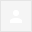 Dobrý den,

děkujeme za objednávku a potvrzujeme její přijetí.
S pozdravem,

TRIGON PLUS s.r.o.
Západní 93, 251 01 Čestlice
IČ: 46350110  DIČ: CZ46350110
tel.+420 272 680 190, fax +420 272 680 914
www.trigonplus.cz, mail@trigonplus.cz



-----Original Message-----
From: AUTOMAT_ABRA [mailto:automat@endo.cz] 
Sent: Wednesday, October 31, 2018 12:35 PM
To: <mail@trigonplus.cz>
Subject: Objednávka č. 923/2018/OMEDoručená poštax